课题编号：            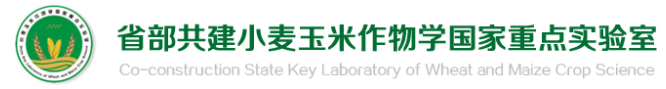 开放课题申请书（2023年度）项目名称：                                申 请 者：               电话：           依托单位：                                通讯地址：                                邮政编码：                                电子邮件：                                申请日期：      年   月    日省部共建小麦玉米作物学国家重点实验室制基本信息正    文一、立项依据与研究内容1. 项目的立项依据（研究意义、国内外研究现状及发展动态分析，需结合科学研究发展趋势来论述科学意义；或结合国民经济和社会发展中迫切需要解决的关键科技问题来论述其应用前景。附主要参考文献目录。小四，宋体）2．项目的研究内容、研究目标，以及拟解决的关键科学问题（此部分为重点阐述内容）；3．拟采取的研究方案及可行性分析（包括研究方法、技术路线、实验手段、关键技术等说明）；4．本项目的特色与创新之处；5．年度研究计划及预期研究结果；二、研究基础与工作条件1．研究基础（与本项目相关的研究工作积累和已取得的研究工作成绩）；2. 工作条件（包括已具备的实验条件，尚缺少的实验条件和拟解决的途径，包括利用国家重点实验室的计划与落实情况）；三、申请者科研经历及主要科研业绩；项目名称项目名称申请者姓  名申请者姓  名性  别性  别性  别性  别出生年月学 位学 位身份证号身份证号职 称职 称依托单位依托单位电话电话电子邮件电子邮件电子邮件通讯地址通讯地址邮 编邮 编研究队伍（含重点实验室合作人）研究队伍（含重点实验室合作人）研究队伍（含重点实验室合作人）研究队伍（含重点实验室合作人）研究队伍（含重点实验室合作人）研究队伍（含重点实验室合作人）研究队伍（含重点实验室合作人）研究队伍（含重点实验室合作人）研究队伍（含重点实验室合作人）研究队伍（含重点实验室合作人）研究队伍（含重点实验室合作人）研究队伍（含重点实验室合作人）研究队伍（含重点实验室合作人）研究队伍（含重点实验室合作人）研究队伍（含重点实验室合作人）研究队伍（含重点实验室合作人）研究队伍（含重点实验室合作人）姓  名出生年月出生年月性别性别性别职称/学位职称/学位职称/学位从事研究方向从事研究方向工作单位工作单位工作单位工作单位工作单位签名摘要（限400字）：（限400字）：（限400字）：（限400字）：（限400字）：（限400字）：（限400字）：（限400字）：（限400字）：（限400字）：（限400字）：（限400字）：（限400字）：（限400字）：（限400字）：（限400字）：关键字（最多5个，用分号分开）：关键字（最多5个，用分号分开）：关键字（最多5个，用分号分开）：关键字（最多5个，用分号分开）：关键字（最多5个，用分号分开）：关键字（最多5个，用分号分开）：关键字（最多5个，用分号分开）：关键字（最多5个，用分号分开）：申请金额：申请金额：申请金额：申请金额：申请金额：起止时间： 起止时间： 起止时间： 起止时间： 起止时间： 起止时间： 起止时间： 起止时间： 起止时间： 起止时间： 起止时间： 起止时间： 申请者承诺我保证申请书内容的真实性。如果获得开放课题资助，我将履行项目负责人职责，严格遵守重点实验室开放课题的有关规定，切实保证研究工作时间，认真开展工作，按时报送有关材料。若填报失实和违反规定，本人将承担全部责任。                                                      申请者（签章）                                                                    年  月  日申请人依托单位意见                                                      单位负责人：                                                        单位盖章：                                                                    年  月  日重点实验室审查意见，同意资助金额                                                     实验室主任：                                                     实验室盖章：                                                                    年  月   日